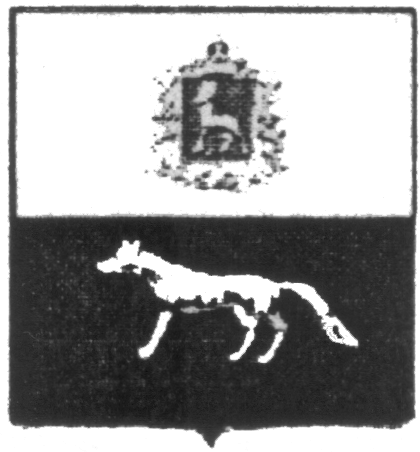 П О С Т А Н О В Л Е Н И Е       от 29.12.2018г.  №69О внесении изменений в Приложение к постановлению администрации сельского поселения Сургут муниципального района Сергиевский № 48 от 31.12.2015г. «Об утверждении муниципальной программы «Совершенствование муниципального управления  сельского поселения Сургут муниципального района Сергиевский» на 2016-2018гг.В соответствии с Федеральным законом от 06.10.2003 № 131-ФЗ «Об общих принципах организации местного самоуправления в Российской Федерации» и Уставом сельского поселения Сургут, в целях уточнения объемов финансирования проводимых программных мероприятий, Администрация сельского поселения Сургут муниципального района Сергиевский  ПОСТАНОВЛЯЕТ:        1.Внести изменения в Приложение к постановлению Администрации сельского поселения Сургут муниципального района Сергиевский № 48 от 31.12.2015г. «Об утверждении муниципальной программы «Совершенствование муниципального управления  сельского поселения Сургут муниципального района Сергиевский» на 2016-2018гг. (далее - Программа) следующего содержания:        1.1.В Паспорте Программы позицию «Объемы и источники финансирования Программы» изложить в следующей редакции:         Общий объем финансирования Программы составляет 10982,66662 тыс. руб., в том числе:-средств местного бюджета – 10096,55639 тыс.рублей:2016 год – 3466,51418 тыс. руб.;2017 год –3158,13457 тыс. руб.;2018 год – 3471,90764 тыс. руб.- за счет внебюджетных средств - 172,62053 тыс.рублей:2016год – 74,29168 тыс. руб.;2017 год – 46,68760 тыс. руб.;2018 год – 51,64125 тыс. руб.- средства федерального бюджета- 586,60000 тыс. рублей:2016год – 189,10000 тыс. руб.;2017 год – 186,20000 тыс. руб.;2018 год – 207,90000 тыс. руб.- за счет средств областного бюджета – 126,88970 тыс.рублей:2016 год – 0,00 тыс.руб.;2017 год – 0,00 тыс.руб.;2018 год – 126,88970 тыс.руб.         1.2.Раздел  Программы  4 «Ресурсное обеспечение реализации Программы» изложить в редакции согласно Приложению №1 к настоящему Постановлению.         2.Опубликовать настоящее Постановление в газете «Сергиевский вестник».        3.Настоящее Постановление вступает в силу со дня его официального опубликования.	Глава сельского поселения Сургут муниципального района Сергиевский                                     Содомов С.АПриложение к постановлению администрации сельского поселения Сургут м.р.Сергиевский                                       №_____ от "___"________201_г.* Финансирование мероприятий осуществляется в форме субвенции муниципальному району Сергиевский согласно методик расчета объемов иных межбюджетных трансфертов.№ п/пНаименование мероприятияГоды реализацииГоды реализацииГоды реализации№ п/пНаименование мероприятия2016 год в тыс.руб.2017 год в тыс.руб.2018 год в тыс.руб.1Функционирование высшего должностного лица муниципального образования735,62876783,69984932,584972Функционирование местных администраций1609,597981187,937521400,898643Укрепление материально-технической базы администрации70,369000,000000,000004Создание условий для развития малого и среднего предпринимательства*52,1722361,2046685,375055Осуществление полномочий по определению поставщиков(подрядчиков, исполнителей) для муниципальных нужд, в том числе размещение в единой информационной системе (ЕИС) план -закупок и внесенных в него изменений, размещение в ЕИС план –графика и внесенных в него изменений, а также размещение в ЕИС сведений и отчетов, предусмотренных Федеральным законом от 05.04.2013г. №44-ФЗ «О контрактной системе в сфере закупок товаров, работ, услуг для обеспечения государственных и муниципальных нужд»*12,4430713,9493920,761126Осуществление полномочий по принятию правовых актов по отдельным вопросам в рамках переданных полномочий*46,5572850,7941974,843947Составление проекта бюджета поселения, исполнения бюджета поселения, осуществление контроля за его исполнением, составление отчета об исполнении бюджета поселения*243,87195266,06481392,039298Осуществление внешнего муниципального контроля*10,4173510,6694216,717889Информационное обеспечение населения сельского поселения 528,00000528,00000301,3000010Присвоение адресов объектам адресации, изменение, аннулирование адресов, присвоение наименований элементам улично-дорожной сети местного значения поселения, наименований элементам планировочной структуры в границах поселения, изменение, аннулирование таких наименований, размещение информации в государственном адресном реестре*46,5572850,7941974,8439411Подготовка проекта генерального плана поселения, проекта правил землепользования и застройки поселения самостоятельно, либо на основании муниципального контракта, заключенного по итогам размещения заказа в соответствии с законодательством Российской Федерации*77,5954889,50698124,7399112Подготовка проектов планировки территории, проектов межевания территории самостоятельно либо на основании муниципального контракта, заключенного по итогам размещения муниципального заказа в соответствии с законодательством Российской Федерации (за исключением принятых нормативных правовых актов по указанным вопросам); проверка проектов планировки территории и проектов межевания территории на соответствии требованиям Градостроительного кодекса Российской Федерации*77,5954884,65698124,7399113Первичный воинский учет192,50000186,20000207,9000014Госпошлина0,000,000,0015Обслуживание муниципального долга30,000000,000000,0000016Подготовка и утверждение местных нормативов градостроительного проектирования поселения, внесение в них изменений0,0050,7941974,8439417Прочие мероприятия0,0026,7500026,75000За счет средств местного бюджета:3466,514183158,134573471,90764За счет внебюджетных средств:74,2916846,6876051,64125За счет средств федерального бюджета:192,50000186,20000207,90000За счет средств областного бюджета:0,000000,00000126,88970ВСЕГО:3733,305863391,022173858,33859